Sukladno raspisanom Oglasu za prijam u državnu službu na određeno vrijeme, KLASA: 112-03/23-01/71, URBROJ: 514-08-03-03-02/01-23-01 od 6. rujna 2023., objavljuje seOPIS POSLOVA RADNIH MJESTA I PODACI O PLAĆINAPOMENA: Na službenoj web stranici Ministarstva pravosuđa i uprave https://mpu.gov.hr/ objavit će se mjesto i vrijeme održavanja razgovora (intervjua) najmanje pet dana prije dana određenog za razgovor (intervju).Opis poslova radnog mjestaUPRAVA ZA ZATVORSKI SUSTAV I PROBACIJUZatvor u SplituOdjel financijsko-knjigovodstvenih poslovaVoditelj Odjela – 1 izvršitelj/ica radi zamjene do povratka duže odsutne državne  službeniceorganizira, usklađuje i nadzire rad Odjela; rješava najsloženije financijsko - planske i računovodstvene poslove; obavlja poslove računopolagatelja i poslove u svezi s javnom nabavom; nadzire pravilnost obračuna i isplate naknada za rad, poslovanje prodavaonice za zatvorenike;neposredno rješava pritužbe zatvorenika u odnosu na naknade za rad i raspolaganje sredstvima s pologa zatvorenika, obveznom ušteđevinom i novčanom pomoći;nadzire i obavlja poslove u svezi prehrane zatvorenika te neposredno postupa po pritužbama zatvorenika u odnosu na prehranu; sudjeluje u radu Savjetodavnog vijeća i drugih stručnih tijela;nadzire vođenje propisanih evidencija iz djelokruga rada Odjela, sudjeluje u izradi statističkih i drugih izvješća;obavlja i druge poslove po nalogu nadređenih.Podaci o plaćiNa temelju članka 108. Zakona o državnim službenicima i namještenicima („Narodne novine“, broj 27/01), a u vezi s člankom 144. stavkom 2. Zakona o državnim službenicima („Narodne novine”, broj 92/05, 142/06, 77/07, 107/07, 27/08, 34/11, 49/11, 150/11, 34/12, 49/12 – pročišćeni tekst, 37/13, 38/13, 138/15 – Odluka Ustavnog suda Republike Hrvatske, 61/17, 70/19, 98/19 i 141/22), plaću radnog mjesta čini umnožak koeficijenta složenosti poslova radnog mjesta i osnovice za izračun plaće, uvećan za 0,5% za svaku navršenu godinu radnog staža. Osnovica za izračun plaće državnih službenika i namještenika utvrđena je Dodatkom I. Kolektivnom ugovoru za državne službenike i namještenike („Narodne novine“, broj 127/22 ) te od 1. travnja 2023. godine iznosi 902,08 eura bruto.Koeficijent složenost poslova radnog mjesta iz Oglasa je 1,814 sukladno Uredbi o nazivima radnih mjesta i koeficijentima složenosti poslova u državnoj službi („Narodne novine“, broj 37/01, 38/01, 71/01, 89/0, 112/01, 7/02, 17/03, 197/03, 21/04, 25/04, 66/05, 131/05, 11/07, 47/07, 109/07, 58/08, 32/09, 140/09, 21/10, 38/10, 77/10, 113/10, 22/11, 142/11, 31/12, 49/12, 60/12, 78/12, 82/12, 100/12, 124/12, 140/12, 16/13, 25/13, 52/13, 96/13, 126/13, 2/14, 94/14, 140/14, 151/14, 76/15, 100/15, 71/18, 73/19, 79/19, 63/21, 13/22, 139/22, 26/23 i 87/23), na temelju članka 144. Zakona o državnim službenicima („Narodne novine“, broj 92/05, 107/07, 27/08, 49/11, 150/11, 34/12, 49/12 - pročišćeni tekst, 37/13, 38/13, 1/15, 138/15 - Odluka i Rješenje Ustavnog suda RH, 61/17, 70/19, 98/19 i 141/22).Dodatak na osnovnu plaću iznosi 5%, a utvrđen je člankom 8. Uredbe o poslovima s posebnim uvjetima rada u državnoj službi („Narodne novine“ broj 74/02, 58/08, 119/11, 33/13, 65/15, 2/17 i 63/21).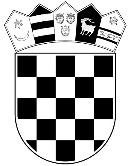 REPUBLIKA HRVATSKAMINISTARSTVO PRAVOSUĐA I UPRAVE